العـــــام الـــدراسي:  3441هـ  الفصل الدراسي:  ................................ أســــلوب الزيـــارة:  .................................وزارة التعليم  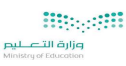 إدارة التعليم بمحافظة المهد  الشؤون التعليمية - بنين  اإلشراف التربوي – اإلدارة المدرسية  استمارة زيارة مشرف اإلدارة المدرسية ▪ البيانات األساسية: ▪ الزيارات الميدانية: الختمالمدرسة )رباعيا المؤهل وتاريخه المباشرة في المدرسة رقم الجوال ً اسم المدرسة ـ المرحلة اسم مدير (المدرسة )رباعيا المؤهل وتاريخه المباشرة في المدرسة رقم الجوال ً اسم المدرسة ـ المرحلة اسم مدير (المدرسة )رباعيا المؤهل وتاريخه المباشرة في المدرسة رقم الجوال ً اسم المدرسة ـ المرحلة اسم مدير ( الزيارة األولى يوم ) ( / 3441/هـ الزيارة األولى يوم ) ( / 3441/هـ الزيارة األولى يوم ) ( / 3441/هـ الزيارة األولى يوم ) ( / 3441/هـ الزيارة األولى يوم ) ( / 3441/هـ الزيارة األولى يوم ) ( / 3441/هـ الزيارة األولى يوم ) ( / 3441/هـ الزيارة األولى يوم ) ( / 3441/هـتاريخ الزيارةغياب الطالب مجموع المعلمين غياب المعلمين مجموع اإلداريين غياب اإلداريينغياب الطالب مجموع المعلمين غياب المعلمين مجموع اإلداريين غياب اإلداريينمجموع   الطالبحصر الغياب في يوم الزيارة حصر الغياب في يوم الزيارة الزيارة ) (الزيارة ) (الزيارة ) (المجال المسؤوليات مالحظاتمناسب يحتاج متابعةالمجال المسؤولياتتوفر وتطبيق كافة اإلجراءات االحترازية لمكافحة فيروس كورونا.األدلة والنماذج  التشغيلية  واإلجراءات  االحترازيةمتابعة حاالت الوضع الصحي لمنسوبي المدرسة عند الدخول يومًيا من خالل تطبيق توكلنا.األدلة والنماذج  التشغيلية  واإلجراءات  االحترازيةمدى التزام منسوبي المدرسة والزائرين بالتحصين بجرعتين.األدلة والنماذج  التشغيلية  واإلجراءات  االحترازيةتفعيل الدليل اإلرشادي الوقائي للعودة للمدارس و آلية التعامل مع الحاالت المؤكدة والمشتبهة في المدارس.األدلة والنماذج  التشغيلية  واإلجراءات  االحترازيةتشكيل اللجنة التشغيلية على مستوى المدرسة الستئناف الدراسة لعام 3441هـ واطالع أعضاء اللجنة على مهامهم.األدلة والنماذج  التشغيلية  واإلجراءات  االحترازيةتطبيق الدليل المدرسي للنماذج التشغيلية للمدرسة للعام الدراسي 3441هـ.األدلة والنماذج  التشغيلية  واإلجراءات  االحترازيةرفع قرار اللجنة التشغيلية بالنموذج التشغيلي الذي سيتم تطبيقه في المدرسة بعد إشغال جميع مرافق المدرسة.األدلة والنماذج  التشغيلية  واإلجراءات  االحترازيةتقسيم الطالب إلى مجموعات حسب النموذج التشغيلي بعد إشغال جميع مرافق المدرسة.األدلة والنماذج  التشغيلية  واإلجراءات  االحترازيةمتابعة المعلمين في تحضير الطالب عبر منصة مدرستي. منصة مدرستيمتابعة رفع المعلمين للتكليفات والواجبات عبر منصة مدرستي. منصة مدرستيإعداد واعتماد الجداول المدرسية للمعلمين ورفعها على نظام نور ومنصة مدرستي.منصة مدرستيإنشاء فصول افتراضية وربطها بالجدول المدرسي في المنصة وفي نظام نور على أن تكون مطابقة للفصول الحضورية.منصة مدرستيمتابعة رفع المعلمين للدروس المعدة من قبلهم أو المسجلة من قنوات عين والمطابقة للخطة الدراسية قبل تنفيذ  الدرس.منصة مدرستيإصدار قرارات التكليف لجميع العاملين في المدرسة واطالعهم على المهام المسندة لهم ـ الدليلين اإلجرائي  والتنظيميتشكيل : )المجالس ـ اللجان( المدرسية وبناء خطة الجتماعاتها مع التفعيل و التوثيق.الدليلين اإلجرائي  والتنظيميتعيين خريطة الهيكل التنظيمي للمدرسة ـ وإبرازها في مكتب مدير المدرسة.الدليلين اإلجرائي  والتنظيميتطبيق : )النماذج ـ السجالت( المعتمدة في الدليل اإلجرائي في مختلف فعاليات العمل المدرسي.الدليلين اإلجرائي  والتنظيميتكوين ملف خاص بصالحيات مدراء المدارس. واطالع جميع منسوبي المدرسة عليها وتفعيلها.الدليلين اإلجرائي  والتنظيميبناء خطة المدرسة العامة مع اعتمادها من قبل مشرف اإلدارة المدرسية.الدليلين اإلجرائي  والتنظيميبناء خطة التنمية المهنية للمعلمين )الزيارات الصفية / الزيارات المتبادلة / الدروس التطبيقية(.التنمية المهنيةالقيام بالزيارات: )الصفية ـ المكتبية( لجميع العاملين في المدرسة وفق المواعيد المحددة.التنمية المهنيةتوظيف األساليب اإلشرافية التربوية )وفق االحتياجات التدريبية( داخل المدرسة مع توثيقها.التنمية المهنيةمتابعة تفعيل توصيات المشرفين التربويين الزائرين للمدرسة وفق آلية إجرائية موثقة.التنمية المهنيةتطبيق فعاليات استراتيجيات التدريس والتعلم النشط وفق آلية إجرائية موثقة. استراتيجيات التدريستوظيف )التقنية في التدريس( داخل الحجرات الدراسية.استراتيجيات التدريسمتابعة توثيق زيارات المعلمين للمختبرات والمعامل في المدرسة.استراتيجيات التدريسمتابعة دفاتر المعلمين لتحضير الوحدات الدراسية )الدروس( وفق آلية إجرائية موثقة.استراتيجيات التدريسحضور وانصراف الموظفين في الوقت المحدد نظاماً قفل سجل متابعة .االنضباط المدرسيااللتزام بالتوقيت الزمني لليوم الدراسي والحصص.االنضباط المدرسيتوثيق متابعة: )حضور / غياب / تأخر / خروج( العاملين في المدرسة وفق آلية إجرائية موثقة.االنضباط المدرسيتوثيق متابعة: )حضور / غياب / تأخر / خروج( طالب المدرسة وفق آلية إجرائية موثقة.االنضباط المدرسياعتماد الجداول المنظمة للعمل المدرسي: )اإلشراف / المناوبة / االنتظار( ـ مع متابعة تنفيذها.االنضباط المدرسيالزيارة )3(الزيارة )3(الزيارة )3(المجال المسؤوليات مالحظاتمناسب يحتاج متابعةالمجال المسؤولياتاطالع جميع معلمي المدرسة على توزيع درجات المواد الدراسية والئحة تقويم الطالب 3441هـ ومذكرتها التفسيرية.تحسين المخرجات التعليميةمتابعة توظيف سجالت متابعة الطالب والتقويم المستمر وفق آلية إجرائية موثقة.تحسين المخرجات التعليميةمتابعة األعمال التحريرية ـ ملفات )اإلنجاز ـ األعمال( وفق آلية إجرائية موثقة.تحسين المخرجات التعليميةمتابعة تفعيل التنوع في تطبيق أدوات التقويم المستمر : )المالحظة / التمارين / االختبارات القصيرة(.تحسين المخرجات التعليميةمتابعة النظافة العامة للمبنى المدرسي ـ خاصة : )القاعات / المختبرات / األفنية / الممرات / األسوار(.البيئة المدرسية: )األغذية المقدمة / بنود العقد الموقع / نظامية العاملين(. متابعة المقصف المدرسي ـ المتعهد ـ دورياًالبيئة المدرسيةالتأكد من جاهزية )وسائل / أساليب( الحماية والسالمة : )سلم الطوارئ / طفايات الحريق / الشبكات(.البيئة المدرسيةالحرص على توفر: )اإلضاءة الكافية / التهوية الصحية / المياه( في مختلف مرافق المبنى المدرسي.البيئة المدرسيةالتأكد من تنظيف وتعقيم خزانات المياه في المبنى المدرسي.متابعة تنفيذ خطة برامج : التوجيه واإلرشاد بحسب المرحلة الدراسية وفق آلية إجرائية موثقة.اإلرشاد والنشاطمتابعة تنفيذ خطة برامج : الشراكة المجتمعية وفق آلية إجرائية موثقة.اإلرشاد والنشاطمتابعة تنفيذ خطة برامج : النشاط الطالبي بحسب المرحلة الدراسية وفق الدليل اإلرشادي الوقائي للعودة للمدارس.اإلرشاد والنشاطتخصيص ملف للصندوق المدرسي والميزانية التشغيلية في المدرسة مع متابعة اإلفادة منه وفق آلية إجرائية  موثقة.الموارد الماليةتفعيل سجالت الميزانية التشغيلية والصندوق المدرسي في المدرسة.الموارد الماليةتنظيم ملفات إدارية لجميع العاملين في المدرسة.الملفات والمستودع والعهدة المدرسيةتنظيم ملفات إدارية لجميع الطالب في المدرسة.الملفات والمستودع والعهدة المدرسيةتنظيم ملفات إدارية لكل التعامالت الرسمية: )الصادر / الوارد / التوديع / العهدة الرسمية / األرشيف(.الملفات والمستودع والعهدة المدرسيةالعناية بتنظيم المستودع ونظافته.الملفات والمستودع والعهدة المدرسيةالعمل على التخلص من العهدة الرسمية الزائدة بأسلوب نظامي ـ )خاصة: األثاث غير المستفاد منه(.الملفات والمستودع والعهدة المدرسيةتنظيم وثائق نتائج االختبارات التحريرية السابقة وفق آلية إجرائية تعين على سهولة الوصول إليها.الملفات والمستودع والعهدة المدرسيةتطبيق آلية رفع العلم السعودي فوق المبنى المدرسي . أخرىتبني ونشر رؤية المملكة 0212 في المدرسة . أخرىتنظيم واستكمال ملفات الطالب مهام وكيل  شؤون الطالب تسليم المقررات الدراسية مهام وكيل  شؤون الطالب إعالن الئحة السلوك الرقمي للطالب وأولياء األمورمهام وكيل  شؤون الطالب متابعة دخول الطالب للمنصة التعليمية بشكل يومي وتوثيق غيابهم في نورمهام وكيل  شؤون الطالب حصر الطالب الغير متفاعلين قي منصة مدرستي واتخاذ االجراء الالزم مهام وكيل  شؤون الطالب جدولة حضور الطالب الذين لم يتمكنوا من دخول المنصة التعليمية مهام وكيل  شؤون الطالب متابعة اإلرشاد الطالبي مهام وكيل  شؤون الطالب حصر الطالب المستحقين لإلعانات مهام وكيل  شؤون الطالب إعداد الجدول المدرسي وتسليمه للمعلمين مهام وكيل  الشؤون  التعليمية  والمدرسية إعالن الئحة السلوك الرقمي وتسليمه للمعلمين مهام وكيل  الشؤون  التعليمية  والمدرسية متابعة برامج التربية المهنية للمعلمين مهام وكيل  الشؤون  التعليمية  والمدرسية االطالع على توزيع المنهج الدراسي للمعلمين وااللتزام به مهام وكيل  الشؤون  التعليمية  والمدرسية متابعة اإلعداد الكتابي والرقمي للمعلمين مهام وكيل  الشؤون  التعليمية  والمدرسية إعداد خطة زيارات المعلمين في منصة مدرستي وتفعيلها مهام وكيل  الشؤون  التعليمية  والمدرسية متابعة موثقة لتفعيل الحصص الدراسية في المنصة التعليمية مهام وكيل  الشؤون  التعليمية  والمدرسية متابعة مهام ومسؤوليات المعلمين في المنصة التعليمية والتحقق من إنجازها مهام وكيل  الشؤون  التعليمية  والمدرسية االطالع على المحتوى التعليمي المقدم للطالب مهام وكيل  الشؤون  التعليمية  والمدرسية حصر الصعوبات التي تواجه المعلمين والعمل على حلها مهام وكيل  الشؤون  التعليمية  والمدرسية تفعيل الدليل اإلرشادي الخاص بالعودة لمقرات العمل مهام وكيل  الشؤون  التعليمية  والمدرسية اإلشراف على أعمال الصيانة والنظافة مهام وكيل  الشؤون  التعليمية  والمدرسية اإلشراف على مستودع المدرسة والتأكد من تطبيق قواعد وإجراءات المنظمة لذلك مهام وكيل  الشؤون  التعليمية  والمدرسية التوصيات.....................................................................................................................................................................................: ......................................................................................................................................................................................................... ......................................................................................................................................................................................................... ......................................................................................................................................................................................................... ......................................................................................................................................................................................................... ......................................................................................................................................................................................................... ......................................................................................................................................................................................................... ......................................................................................................................................................................................................... ......................................................................................................................................................................................................... .........................................................................................................................................................................................................الصفة االسم التوقيع مشرف اإلدارة المدرسيةمدير المدرسة وكيل الشؤون التعليمية وكيل الشؤون المدرسية 